Форум «АТОМЭКСПО-2024» стал рекордным по количеству стран-участниц и подписанных соглашений Одной из стержневых тем мероприятия стали ядерные технологии IV поколения26 марта 2024 года в Научно-технологическом университете «Сириус» (федеральная территория «Сириус», Сочи) завершил работу двухдневный Международный форум «АТОМЭКСПО-2024» — одно из крупнейших событий в мировой ядерной отрасли. Площадь выставочной части форума превысила 25,5 тыс. квадратных метров, свои экспозиции представили более 200 компаний-участников.Форум, ставший 13-м по счету, установил рекорд по количеству участников — около 4500 из 75 стран мира (на десять стран больше, чем в 2022 году). Мероприятие почтили своим присутствием представители бизнеса, государственных структур, международных организаций.Площадка форума объединила многих статусных гостей. В сессиях и круглых столах приняли участие: руководитель Департамента ядерной энергии МАГАТЭ Михаил Чудаков, спецпредставитель Президента РФ по вопросам цифрового и технологического развития Дмитрий Песков, министр внешнеэкономических связей и иностранных дел Венгрии Петер Сийярто, министр энергетики и природных ресурсов Турции Альпарслан Байрактар, президент Всемирной ядерной ассоциации (WNA, World Nuclear Association) Сама Бильбао-и-Леон, министр энергетики Республики Беларусь Виктор Каранкевич, министр здравоохранения Республики Сербия Даница Груичич, председатель правления и генеральный директор компании DP World Султан Ахмед Бин Сулайем, генеральный директор Группы Южноафриканской корпорации по атомной энергии Лоисо Тябаше, председатель правления АО «НАК „Казатомпром“» Меиржан Юсупов и многие другие. Актуальность «АТОМЭКСПО» как площадки для обсуждения стратегических инициатив и укрепления международных отношений подтвердило рекордное количество стран-участниц — 75. Впервые участие в форуме приняли Буркина-Фасо, Мали, Нигер и Ирак. Форум был отмечен значительным ростом количества заключенных соглашений (по сравнению с мероприятием 2022 года). Было подписано более 80 различных соглашений, что почти вдвое больше, чем в предшествовавший раз. Это демонстрирует, насколько серьезно настроены на сотрудничество с Россией представители стран ближнего и дальнего зарубежья.Среди новых партнеров Госкорпорации «Росатом» можно выделить Буркина-Фасо. Стороны разработали дорожную карту по расширению сотрудничества в области мирного использования атомной энергии. Документ, подписанный на форуме, предусматривает конкретные шаги по развитию кадрового потенциала и инфраструктуры ядерной сферы в Буркина-Фасо, а также нацелен на формирование позитивного общественного мнения о ядерной энергетике. 25 марта в рамках «АТОМЭКСПО-2024» была подписана Комплексная программа российско-белорусского сотрудничества в области атомных неэнергетических и неатомных проектов. В ней закреплены основные задачи сотрудничества на ближайшие несколько лет, в том числе в части реализации совместных инвестиционных проектов, внедрение технологий «Индустрии 4.0» в белорусской энергетике и промышленности. При ее реализации предполагается максимально плотное использование проектов и программ Союзного государства.Можно также отметить рост числа соглашений в сфере неядерных технологий. Были заключены договоренности в сфере ГЭС и ВЭС, поставок систем накопления энергии, образовательных программ. Эти сделки подтвердили актуальность взятого Росатомом курса на развитие новых направлений бизнеса.Сессии форума были посвящены проблемам изменения климата, использованию альтернативных источников энергии (включая атомную энергию), развитию проектов в области ядерной медицины. В частности, с Никарагуа Росатом заключил соглашение о разработке дорожной карты по проекту строительства Центра ядерной медицины. Новый Центр будет специализироваться в диагностике и лечении социально значимых заболеваний, включая онкологию. Соглашение было подписано руководителями компании «Росатом Технологии здоровья» и департамента здравоохранения Республики Никарагуа.Также было подписано соглашение между ветроэнергетическим дивизионом Госкорпорации «Росатом» и министерством энергетики Кыргызской Республики о реализации инвестиционного проекта. Оно предусматривает развитие в дружественной стране мощностей для производства энергии с помощью ветра.Одной из стержневых тем мероприятия стали ядерные технологии IV поколения. Проектам по развитию этих технологий была посвящена одна из сессий, вызвавшая большой интерес участников форума. Кроме того, важной частью «АТОМЭКСПО-2024» стала торжественная церемония запуска в тестовом режиме производства инновационного ядерного топлива для реактора четвертого поколения БРЕСТ-ОД-300 (она прошла в режиме телемоста). За событием, которое состоялось в городе Северске Томской области, наблюдали Алексей Лихачев, генеральный директор Госкорпорации «Росатом», Рафаэль Гросси, генеральный директор МАГАТЭ, Сама Бильбао-и-Леон, президент Всемирной ядерной ассоциации (WNA, World Nuclear Association), Елена Шмелева, председатель совета федеральной территории «Сириус» Краснодарского края, руководитель фонда «Талант и успех», и многие другие. Главной темой пленарной сессии форума стал переход к двухкомпонентной атомной энергетике, разработки в области генерации энергии четвертого поколения и сокращение углеродных выбросов. В ходе обсуждения было отмечено, что стратегическая задача для российской атомной отрасли — совместное развитие инновационных технологий, включая малые модульные реакторы и реакторы четвертого поколения.Также были обозначены новые контуры развития атомной энергетики в России. В частности, машиностроительный дивизион Госкорпорации «Росатом» и правительство Приморского края подписали соглашение о взаимодействии по вопросам оценки возможности создания объектов генерации электроэнергии на основе плавучих энергоблоков. В рамках достигнутых договоренностей стороны обязались проработать вопросы, касающиеся определения параметров проекта по созданию объектов генерации электрической энергии на основе плавучих энергоблоков для разработки технико-экономического обоснования, определения оптимального места расположения ПЭБ, финансово-экономических и технических параметров.Стоит также отметить новую особенность мероприятия. В рамках демонстрации приверженности Росатома климатической повестке будет обеспечена компенсация углеродного следа XIII Международного форума «АТОМЭКСПО-2024» с использованием специальных сертификатов. «У „АТОМЭКСПО-2024“ есть одно отличие — это первый полностью безуглеродный форум. Все источники энергии форума являются зелеными. Девиз форума: „Чистая энергия. Создавая будущее вместе“. И ключевыми являются два слова: будущее и вместе. Только вместе, невзирая на государственные границы, можно выстроить чистое, экологическое, энергетическое завтра нашей планеты», — прокомментировал генеральный директор Госкорпорации «Росатом» Алексей Лихачев.В настоящее время усилия Росатома направлены на расширение доли атомной энергии в энергобалансе страны. Эту задачу поставил Президент РФ Владимир Путин. «АТОМЭКСПО-2024» стал важным этапом в диалоге о будущем отрасли и создании энергетического ландшафта, способствующего устойчивому развитию нашей планеты. Справка:Международный форум «АТОМЭКСПО» — одно из основных конгрессно-выставочных мероприятий мировой атомной отрасли, организуемое при поддержке Госкорпорации «Росатом». Форум проводится с 2009 года. Это крупнейшая деловая и выставочная площадка, на которой руководители ведущих отраслевых компаний и ведущие эксперты обсуждают задачи развития ядерных технологий, укрепляют партнерские отношения и обмениваются лучшими практиками. Формат форума включает в себя выставку и обширную деловую программу, главными темами которой традиционно являются развитие атомной энергетики как экологически чистого источника энергии; управление человеческим капиталом; создание инфраструктуры атомной энергетики; финансирование и инвестиции в энергетике; развитие неэнергетических ядерных технологий и многие другие. В рамках форума традиционно проходит подписание соглашений о сотрудничестве между российскими компаниями и зарубежными партнерами. В рамках демонстрации приверженности Росатома климатической повестке будет обеспечена компенсация углеродного следа XIII Международного форума «АТОМЭКСПО-2024» с использованием специальных сертификатов.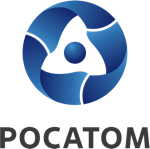 Медиацентр атомнойпромышленности
atommedia.onlineПресс-релиз28.03.24